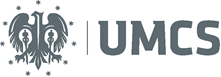 UNIWERSYTET MARII CURIE-SKŁODOWSKIEJ W LUBLINIE                                                                                                                   Dział Zamówień Publicznych                       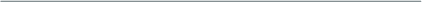                                                                                                                          Sekcja ZaopatrzeniaZAPROSZENIE DO SKŁADANIA OFERT„Usługa analizy pierwiastków i substancji ropopochodnych” (PUB/133-2020/DZP-z)Zamawiający: Uniwersytet Marii Curie-Skłodowskiej, Plac Marii Curie-Skłodowskiej 5; 20-031 Lublin                        NIP: 712-010-36-92, REGON: 000001353, strona internetowa: www.umcs.pl,   tel +48 81 537 57 01Tryb udzielenia zamówienia:	Postępowanie prowadzone jest na podstawie art.4d ust.1 pkt.1 ustawy z dnia 29 stycznia 2004r. Prawo zamówień publicznych (Dz. U. z 2019r. poz.1843 t.j.) – zwanej dalej ustawą oraz zgodnie z Regulaminem udzielania zamówień publicznych w Uniwersytecie Marii Curie-Skłodowskiej w Lublinie.Przedmiot zamówienia:Szczegółowy opis przedmiotu zamówienia został zawarty w załączniku do zaproszenia „Opis przedmiotu zamówienia”.          Osoba upoważniona do kontaktu: Magdalena Łabędź, tel. 81 537 57 00, 01, e-mail: magdalena.labedz@poczta.umcs.lublin.pl  Opis sposobu przygotowania oferty:         1) Ofertę należy złożyć zgodnie ze wzorem „Formularza ofertowego”, stanowiącego Załącznik do Zaproszenia.         2) Oferta winna być złożona w formie pisemnej oraz winna być podpisana przez osoby uprawnione do występowania w imieniu           Wykonawcy.         3) Ofertę należy przesłać w formie papierowej na adres Uniwersytet Marii Curie-Skłodowskiej, Plac Marii Curie-Skłodowskiej 5; 20-031 Lublin, pokój nr 1206, na kopercie wpisując: „Oferta w postępowaniu na ………………………………., oznaczenie sprawy: ………………………..” Opis sposobu obliczenia ceny oferty:Cena brutto podana w ofercie winna obejmować wszystkie koszty i składniki związane z wykonaniem zamówienia oraz warunkami stawianymi przez Zamawiającego  (w tym koszty dostawy).Miejsce i termin składania ofert:Ofertę należy przesłać w terminie do dnia 10.08.2020 r. do godz. 10:00.Oferty przesłane po terminie nie będą rozpatrywane.Kryteria oceny ofert:Kryterium wyboru oferty jest cena (ofertą najkorzystniejszą będzie oferta z najniższą ceną, spełniająca wymagania Zamawiającego).Jeżeli Wykonawca, którego oferta została wybrana, uchyla się od realizacji zamówienia, Zamawiający może wybrać ofertę najkorzystniejszą spośród pozostałych ofert.Informację o udzieleniu zamówienia Zamawiający zamieści na swojej stronie podmiotowej BIP.Zamawiający zastrzega sobie prawo do nieudzielenia zamówienia, bez ponoszenia jakichkolwiek skutków prawnych i finansowych.Zamawiający może unieważnić postępowanie o udzielenie zamówienia, jeżeli środki, które zamawiający zamierzał  przeznaczyć na sfinansowanie całości lub części zamówienia nie zostały mu przyznane.W sprawach nieuregulowanych zaproszeniem stosuje się przepisy Kodeksu cywilnego.Załączniki:Załącznik nr 1 – Opis przedmiotu zamówieniaZałącznik nr 2 – Formularz ofertowyZałącznik nr 3 – Klauzula informacyjnaZałącznik nr 4 – Wzór UmowyOznaczenie sprawy: PUB/133-2020/DZP-z                                                                                                                                                       Załącznik nr  1 OPIS PRZEDMIOTU ZAMÓWIENIAPrzedmiotem zamówienia jest usługa analizy pierwiastków i substancji ropopochodnych:1. Wykonawca zobowiązuje się zrealizować usługę w terminie do 60 dni od daty zawarcia Umowy.2. Termin i warunki płatności: zapłata za wykonanie badań będzie dokonana w formie przelewu, na podstawie prawidłowo wystawionej  faktury VAT w terminie 30 dni od daty dostarczenia faktury.3. Wykonawca na własny koszt i ryzyko zapewni odbiór próbek oraz wyników do miejsca wskazanego przez Zamawiającego:       Uniwersytet Marii Curie-SkłodowskiejWydział Biologii i BiotechnologiiKatedra ImmunobiologiiUl. Akademicka 19, 20-033 LublinOsoba do kontaktu: Dr hab. Aneta Ptaszyńska, tel. 605 266 627e-mail: aneta.ptaszynska@poczta.umcs.lublin.plOznaczenie sprawy: PUB/133-2020/DZP-z                                                                                                                                                                                             Załącznik nr  2FORMULARZ OFERTY    Wykonawca:  ……………………………………………………………………………………………………………………….………………………………………………(pełna nazwa/firma, adres )reprezentowany przez:   .………………………………………………………………………………………………..……………………………………………………………(imię, nazwisko, stanowisko/podstawa do reprezentacji)NIP:    ………………………………………………………………………….........tel., fax, adres e-mail:    …...............................................................................................................................................................W odpowiedzi na zaproszenie do składania ofert:  „usługa analizy pierwiastków i substancji ropopochodnych” składamy niniejszą ofertę.Oferujemy wykonanie zamówienia w pełnym rzeczowym zakresie, zgodnie z opisem przedmiotu zamówienia wg poniższego zestawienia:Usługę zrealizujemy w nieprzekraczalnym terminie do 60 dni od daty złożenia zamówienia. Płatność przelewem na podstawie prawidłowo wystawionej faktury VAT w terminie do 30 dni od daty dostarczenia faktury.Uważamy się za związanych niniejszą ofertą w terminie do 25 dni od upływu terminu do składania ofert.Oświadczam, że wypełniłem obowiązki informacyjne przewidziane w art. 13 lub art. 14 RODO wobec osób fizycznych, od których dane osobowe bezpośrednio lub pośrednio pozyskałem w celu ubiegania się o udzielenie zamówienia publicznego w niniejszym postępowaniu.………………………………..	        	               …………………………………………………                                     …………………………………………… (miejscowość, data) 	      	                 (pieczęć firmowa Wykonawcy)	       (podpis, pieczątka imienna osoby upoważnionej               do składania oświadczeń woli w imieniu Wykonawcy)Załącznik nr 3Klauzula informacyjna z art. 13 RODO, w celu związanym z postępowaniem o udzielenie zamówienia publicznegoZgodnie z art. 13 ust. 1 i 2 rozporządzenia Parlamentu Europejskiego i Rady (UE) 2016/679 z dnia 27 kwietnia 2016r. w sprawie ochrony osób fizycznych w związku z przetwarzaniem danych osobowych i w sprawie swobodnego przepływu takich danych oraz uchylenia dyrektywy 95/46/WE (ogólne rozporządzenie o ochronie danych) (Dz. Urz. UE L 119 z 04.05.2016, str. 1), dalej „RODO”, informuję, że:administratorem Pani/Pana danych osobowych jest Uniwersytet Marii Curie-Skłodowskiej, Plac Marii Curie-Skłodowskiej 5, 20-031 Lublin, tel./ fax.: +48 81 537 59 65, adres email: zampubl@umcs.lublin.pl;inspektorem ochrony danych osobowych w Uniwersytecie Marii Curie-Skłodowskiej jest osoba pełniąca funkcję ABI Pani Sylwia Pawłowska-Jachura, kontakt: dane.osobowe@poczta.umcs.lublin.pl *;Pani/Pana dane osobowe przetwarzane będą na podstawie art. 6 ust. 1 lit. c RODO w celu związanym z postępowaniem o udzielenie zamówienia publicznego pod nazwą: usługa analizy pierwiastków i substancji ropopochodnych (oznaczenie sprawy: PUB/133-2020/DPZ-z), prowadzonym na podstawie art. 4d ust 1 pkt 1 PZP  zwanej dalej ustawą oraz zgodnie z Regulaminem udzielania zamówień publicznych w Uniwersytecie Marii Curie-Skłodowskiej w Lublinie;odbiorcami Pani/Pana danych osobowych będą osoby lub podmioty, którym udostępniona zostanie dokumentacja postępowania w oparciu o art. 8 i art. 8a  oraz art. 96 ust. 3 , ust.3a i ust.3b ustawy z dnia 29 stycznia 2004r. – Prawo zamówień publicznych (Dz. U. z 2019r. poz. 1843 t.j.) dalej „ustawa Pzp”;Pani/Pana dane osobowe będą przechowywane, zgodnie z art. 97 ust. 1 ustawy Pzp, przez okres 4 lat od dnia zakończenia postępowania o udzielenie zamówienia lub zgodnie z wytycznymi Projektu i umową o dofinansowanie.obowiązek podania przez Panią/Pana danych osobowych bezpośrednio Pani/Pana dotyczących jest wymogiem ustawowym określonym w przepisach ustawy Pzp, związanym z udziałem w postępowaniu o udzielenie zamówienia publicznego; konsekwencje niepodania określonych danych wynikają z ustawy Pzp;w odniesieniu do Pani/Pana danych osobowych decyzje nie będą podejmowane w sposób zautomatyzowany, stosowanie do art. 22 RODO;posiada Pani/Pan:na podstawie art. 15 RODO prawo dostępu do danych osobowych Pani/Pana dotyczących;na podstawie art. 16 RODO prawo do sprostowania Pani/Pana danych osobowych **;na podstawie art. 18 RODO prawo żądania od administratora ograniczenia przetwarzania danych osobowych z zastrzeżeniem przypadków, o których mowa w art. 18 ust. 2 RODO ***;  prawo do wniesienia skargi do Prezesa Urzędu Ochrony Danych Osobowych, gdy uzna Pani/Pan, że przetwarzanie danych osobowych Pani/Pana dotyczących narusza przepisy RODO;nie przysługuje Pani/Panu:w związku z art. 17 ust. 3 lit. b, d lub e RODO prawo do usunięcia danych osobowych;prawo do przenoszenia danych osobowych, o którym mowa w art. 20 RODO;na podstawie art. 21 RODO prawo sprzeciwu, wobec przetwarzania danych osobowych, gdyż podstawą prawną przetwarzania Pani/Pana danych osobowych jest art. 6 ust. 1 lit. c RODO. W przypadku dojścia do zawarcia umowy dane osobowe osób fizycznych, w szczególności osób reprezentujących oraz wskazanych do kontaktu, związanych z wykonaniem umowy, pozyskane bezpośrednio lub pośrednio, będą przetwarzane przez Strony umowy w celu i okresie jej realizacji, a także w celach związanych z rozliczaniem umowy, celach archiwalnych oraz ustalenia i dochodzenia ewentualnych roszczeń w okresie przewidzianym przepisami prawa, na podstawie i w związku z realizacją obowiązków nałożonych na administratora danych przez te przepisy. Dane te nie będą przedmiotem sprzedaży i udostępniania podmiotom zewnętrznym, za wyjątkiem przypadków przewidzianych przepisami prawa, nie będą również przekazywane do państw trzecich i organizacji międzynarodowych. Mogą one zostać przekazane podmiotom współpracującym z Uniwersytetem w oparciu o umowy powierzenia  zawarte zgodnie z art. 28 RODO, m.in. w związku ze wsparciem w  zakresie IT, czy obsługą korespondencji. W pozostałym zakresie zasady i sposób postępowania z danymi został opisany powyżej. Administrator danych zobowiązuje Panią/Pana do poinformowania o zasadach i sposobie przetwarzania danych wszystkie osoby fizyczne zaangażowane w realizację umowy. ______________________*    Wyjaśnienie: informacja w tym zakresie jest wymagana, jeżeli w odniesieniu do danego administratora lub podmiotu przetwarzającego istnieje obowiązek wyznaczenia inspektora ochrony danych osobowych.**     Wyjaśnienie: skorzystanie z prawa do sprostowania nie może skutkować zmianą wyniku postępowania o udzielenie zamówienia publicznego ani zmianą postanowień umowy w zakresie niezgodnym z ustawą Pzp oraz nie może naruszać integralności protokołu oraz jego załączników.***    Wyjaśnienie: prawo do ograniczenia przetwarzania nie ma zastosowania w odniesieniu do przechowywania, w celu zapewnienia korzystania ze środków ochrony prawnej lub w celu ochrony praw innej osoby fizycznej lub prawnej, lub z uwagi na ważne względy interesu publicznego Unii Europejskiej lub państwa członkowskiego.UMOWA (WZÓR) NR PUB/133-2020/DZP-zzawarta w Lublinie w dniu ………………........... r.pomiędzy: Uniwersytetem Marii Curie-Skłodowskiej w Lublinie, Plac Marii Curie-Skłodowskiej 5, NIP: 712- 010-36-92, REGON: 000001353, zwanym dalej w treści Umowy "Zamawiającym”, reprezentowanym przez: prof. dr hab. Radosława Dobrowolskiego - Prorektora ds. Nauki i Współpracy Międzynarodowej, przy kontrasygnacie Kwestora UMCS a …………………………………………….zwanym dalej w treści Umowy "Wykonawcą”, reprezentowanym przez: …………………………………………………………. .Umowa niniejsza została zawarta na podstawie art. 4d ust.1 pkt. 1 ustawy z dnia 29 stycznia 2004 r. Prawo zamówień publicznych (Dz. U. z 2019 r, poz. 1843 t. j.) dalej zwaną ustawą oraz zgodnie z Zarządzeniem Rektora UMCS w Lublinie: Nr 25/2017 z dnia 30 maja 2017 r.§ 1PRZEDMIOT UMOWYPrzedmiotem umowy jest jednorazowa usługa analizy pierwiastków i substancji ropopochodnych do UMCS w Lublinie zgodnie z ofertą stanowiącą integralną część umowy.	§ 2TERMIN I WARUNKI REALIZACJI UMOWY1.     Przedmiot umowy Wykonawca zobowiązuje się zrealizować w nieprzekraczalnym terminie do 60 dni od dnia zawarcia umowy. 2.     Próbki z wynikami zostaną dostarczone na koszt i ryzyko Wykonawcy do miejsca wskazanego przez Zamawiającego: Uniwersytet Marii Curie-SkłodowskiejWydział Biologii i BiotechnologiiKatedra ImmunobiologiiUl. Akademicka 19, 20-033 LublinOsoba do kontaktu: Dr hab. Aneta Ptaszyńska, tel. 605 266 627e-mail: aneta.ptaszynska@poczta.umcs.lublin.pl         3.      Prawidłowa realizacja usługi będącej przedmiotem umowy zostanie potwierdzona na podstawie protokołu odbioru podpisanego bez zastrzeżeń.§ 3WARTOŚĆ UMOWYWykonawca zobowiązuje się do wykonania usługi po cenie określonej w formularzu oferty, stanowiącym integralną część umowy.	Wartość umowy ustala się na kwotę: ………………. zł brutto, (słownie: …………………………………………………) w tym wartość podatku od towarów i usług według stawki  ………%, wartość netto: …………………………… zł (słownie: …………………………………….).Cena brutto zawiera wszelkie koszty, podatki i opłaty związane z realizacją usługi na rzecz Zamawiającego.                                                                                                                         § 4             TERMIN I WARUNKI PŁATNOŚCIZamawiający zapłaci Wykonawcy za prawidłowo wykonaną usługę i dostarczenie próbek z wynikami, po otrzymaniu poprawnie wystawionej faktury, na rachunek bankowy wskazany na fakturze w terminie 30 dni licząc od dnia jej otrzymania.Wykonawca oświadcza, że na dzień zlecenia przelewu, rachunek bankowy Wykonawcy, określony w umowie / na fakturze, figuruje w wykazie podmiotów, o którym mowa w art. 96b ust.1 ustawy o podatku od towarów i usług (t.j. Dz.U.2020 poz. 106)Jako zapłatę faktury rozumie się datę obciążenia rachunku bankowego Zamawiającego. Termin uważa się za zachowany, jeśli obciążenie rachunku bankowego zamawiającego nastąpi najpóźniej w ostatnim dniu terminu płatności.Wykonawca nie może przenosić wierzytelności wynikającej z umowy na rzecz osoby trzeciej, bez pisemnej zgody Zamawiającego. Treść dokumentów, dotyczących przenoszonej wierzytelności (umowy o przelew, pożyczki, zawiadomienia, oświadczenia itp.) nie może stać w sprzeczności z postanowieniami niniejszej umowy.Wykonawca nie może bez pisemnej zgody Zamawiającego powierzyć podmiotowi trzeciemu wykonania zobowiązań wynikających z niniejszej umowy.§ 5KARY UMOWNEW przypadku, gdy Wykonawca nie wykona usługi w terminie określonym w § 2 ust. 1, zapłaci Zamawiającemu karę umowną w wysokości 1 % wartości umowy brutto niezrealizowanej w terminie, za każdy dzień opóźnienia, nie więcej niż 30% wartości brutto umowy.Wykonawca zapłaci Zamawiającemu karę umowną w wysokości 10% ogólnej wartości brutto umowy, jeżeli z przyczyn leżących
po stronie Wykonawcy Zamawiający odstąpi od umowy.W przypadku, w którym rachunek bankowy Wykonawcy nie widnieje w „wykazie” podmiotów na stronie Ministerstwa Finansów, Zamawiający uprawniony jest do zrealizowania zapłaty na ten rachunek bankowy z tym tylko zastrzeżeniem, że wówczas zawiadomi o zapłacie należności na ten właśnie rachunek  Naczelnika Urzędu Skarbowego właściwego dla Wykonawcy w terminie trzech dni od dnia zlecenia przelewu.W przypadku gdy Zamawiający z winy Wykonawcy poniesie szkodę związaną z tym, iż na dzień zlecenia przelewu rachunek bankowy Wykonawcy określony w umowie / na fakturze, nie figuruje w wykazie podmiotów których mowa w art. 96b ust. 1 ustawy o podatku od towarów i usług (t.j. Dz. U. 2020r. poz. 106), Wykonawca zapłaci karę w wysokości 30% wartości faktury brutto.Zamawiający zastrzega sobie prawo dochodzenia odszkodowania do wysokości poniesionej szkody, niezależnie od kar umownych.Zamawiający ma prawo potrącania kar umownych z należnego Wykonawcy wynagrodzenia, po uprzednim wystawieniu noty obciążeniowej. Wykonawca wyraża zgodę na potrącanie kar umownych z przysługującego mu wynagrodzenia.Łączna Wysokość kar umownych nie może przekroczyć 30% wynagrodzenia brutto, o którym mowa w §3 ust. 2 niniejszej umowy.§ 6ODSTĄPIENIE OD UMOWYOprócz przyczyn wynikających z obowiązujących przepisów, Zamawiającemu przysługuje prawo odstąpienia od umowy w sytuacji: 1) gdy Wykonawca wykonuje umowę niezgodnie z jej warunkami, w szczególności nie zachowuje właściwej jakości lub terminu określonego w § 2 ust. 1 lub stwierdzone zostaną braki ilościowe bądź wady jakościowe w wykonanej usłudze.2) występują okoliczności powodujące, że wykonanie umowy nie leży w interesie publicznym.    3. Oświadczenie o odstąpieniu od umowy powinno zostać złożone na piśmie w terminie 10 dni od dnia, w którym strona dowiedziała się o przyczynie odstąpienia.§ 7GWARANCJA i REKLAMACJE       1.       Wykonawca odpowiada za rodzaj, jakość oraz ilość dostarczonego przedmiotu umowy objętego zamówieniem.       2.       Wykonawca udziela gwarancji producenta na zrealizowaną usługę.§ 8POSTANOWIENIA KOŃCOWEZmiana postanowień umowy może nastąpić za zgodą obu stron wyrażoną na piśmie pod rygorem nieważności umowy.Spory wynikłe na tle realizacji niniejszej umowy będą rozpatrywane przez sąd właściwy ze względu na miejsce siedziby Zamawiającego.W sprawach nieuregulowanych niniejszą Umową mają zastosowanie odpowiednie przepisy Ustawy prawo zamówień publicznych i Kodeksu cywilnego.Umowę sporządzono w 3 jednobrzmiących egzemplarzach, 2 egzemplarze dla Zamawiającego, 1 egzemplarz dla Wykonawcy.Załącznik:- Oferta Wykonawcy.       	    ZAMAWIAJĄCY						        		                     WYKONAWCA			             ………………………………….……….		             …….……………………………..Lp.NazwaIlość1Wykonanie badań ilościowych i jakościowych makro i mikro elementów, co najmniej: P, S, K, Na, Fe, Mg, Ca, Zn, Cu, Mn, Se, Pb, Hg, Cd, Cr, Sr, V w dostarczonych 240 próbkach pszczelich, miodzie, pierzdze, glebie, wodzie oraz w piórach, w oparciu o metody chromatograficzne, techniki LC-MS oraz GC-MS.12Wykonanie badań ilościowych i jakościowych oznaczeń WWA oraz pozostałości środków ochrony roślin pestycydów, insektycydów chloroorganicznych, insektycydów z grupy neonikotynoidów, fungicydów w dostarczonych 240 próbkach pszczelich, miodzie, pierzdze, glebie, wodzie i piórach,  w oparciu o metody chromatograficzne, techniki LC-MS oraz GC-MS.1LpNazwa asortymentu Ilość Wartość brutto Stawka VAT1Wykonanie badań ilościowych i jakościowych makro i mikro elementów, co najmniej: P, S, K, Na, Fe, Mg, Ca, Zn, Cu, Mn, Se, Pb, Hg, Cd, Cr, Sr, V w dostarczonych 240 próbkach pszczelich, miodzie, pierzdze, glebie, wodzie oraz w piórach, w oparciu o metody chromatograficzne, techniki LC-MS oraz GC-MS.12Wykonanie badań ilościowych i jakościowych oznaczeń WWA oraz pozostałości środków ochrony roślin pestycydów, insektycydów chloroorganicznych, insektycydów z grupy neonikotynoidów, fungicydów w dostarczonych 240 próbkach pszczelich, miodzie, pierzdze, glebie, wodzie i piórach,  w oparciu o metody chromatograficzne, techniki LC-MS oraz GC-MS.1Wartość brutto     ogółem